Утверждаю:«16 »ноября2018 гДиректор ГОБУК МОДЮБ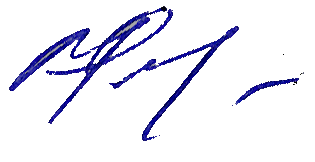 ____________ Феклистова Н.В.ПОЛОЖЕНИЕ О ПРОВЕДЕНИИ СЕМЕЙНОЙ ЛИТЕРАТУРНОЙ ВИКТОРИНЫОбщие положения.Семейная литературная викторина (в дальнейшем Викторина) проводится для учащихся 1-4 классов.1.1 Цель Викторины:Приобщение детей к чтению.Приобретение практического навыка работы с текстом. 1.2 Задачи Викторины:Пропаганда чтения среди детей;Расширение читательского кругозора детей;Возрождение традиций семейного чтения;Повышение общественного интереса к библиотекам;Повышение уровня грамотности у детей.Участники Викторины.В Викторине принимают участие учащиеся 1-4 классов и их родители.Содержание Викторины.Участники Викторины читают рекомендованные произведения и отвечают на заданные вопросы.Викторина семейная, поэтому помощь родителей приветствуется.Условия и порядок проведения Викторины.4.1 Викторина проводится в течение месяца.4.2 Положение о проведении, сроки проведения, бланк Викторины размещены на сайте библиотеки http://www.libkids51.ru/ и во всех подразделениях отдела обслуживания обучающихся 1-4 классов ГОБУК МОДЮБ.4.3 Работы, поступившие после окончания срока и работы в которых выполнено менее ½ заданий, рассматриваться не будут.4.4 Участие в конкурсе – бесплатное. 4.6 Документ, подтверждающий участие в викторине - платный:- 100 рублей за бумажный вариант сертификата (грамоты, диплома) участника.Способ оплаты наличный: в библиотеке через кассу, расположенную на 1 этаже (Отдел обслуживания дошкольников). Кассовые чеки регистрируются на абонементе Отдела библиотечного обслуживания обучающихся 1-4 классов. Предоставление работы является согласием автора и его законного представителя с условиями Викторины и с правом организатора на обработку персональных данных.Требование к оформлению.5.1. Принимаются работы аккуратно оформленные, на отдельном листе.Порядок подведения итогов Викторины и награждение.Каждый участник получает документ подтверждающий участие в викторине, (если была произведена оплата). Победители награждаются дипломами I, II и III степени. Участники получают грамоты и сертификаты. Получить документ можно в библиотеке по адресу: г. Мурманск, ул. Буркова, д. 30, Областная детско-юношеская библиотека, отдел библиотечного обслуживания обучающихся 1-4 классов. Общие итоги Викторины публикуются на официальном сайте http://www.libkids51.ru/ и во всех подразделениях отдела обслуживания обучающихся 1-4 классов ГОБУК МОДЮБ на следующий день после награждения участников.Руководство Викторины.Подготовку и проведение Викторины осуществляет отдел библиотечного обслуживания обучающихся 1-4 классов ГОБУК МОДЮБ г. Мурманска. Координатором викторины является зав. отделом библиотечного обслуживания обучающихся 1-4 классов Загреба Галина Федоровна, контактный телефон – 44-34-33. Для проведения конкурса формируется жюри. Состав жюри: Загреба Галина Федоровна, заведующая,Невзорова Галина Александровна, главный библиотекарь;Сохань Ольга Викторовна, ведущий библиотекарь;Бородина Дарья Симоновна, ведущий библиотекарь;Кулагина Марина Александровна, ведущий библиотекарь.Критерии оценки работ (в порядке убывания значимости):Полные развернутые ответы;Соответствие ответа тексту произведения; Ссылка на произведение, в котором найдены ответы; Читаемость текста (для рукописного варианта);Художественное оформление;Общее впечатление.8.1 Жюри не предоставляет письменные или устные объяснения своего решения авторам работ.